РЕПУБЛИКА СРБИЈА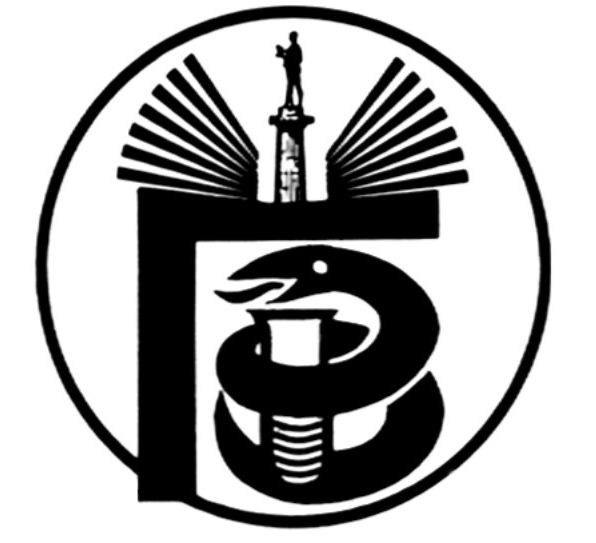 ГРАДСКИ ЗАВОД ЗА ЈАВНО ЗДРАВЉЕ, БЕОГРАД11000 БЕОГРАД, Булевар деспота Стефана 54-аЦентрала: 20 78 600   е-mail: info@zdravlje.org.rs    www.zdravlje.org.rsДиректор – тел: 32 33 976, факс: 32 27 828 email: direktor@zdravlje.org.rsСлужба за правне послове                                            Тел:  20 78 631        Факс:  32 27 828       e-mail: dusica.jovanovic@zdravlje.org.rsЖиро рачун: 840 – 627667 – 91ПИБ 100044907 Матични број 07041152Градски завод за јавно здравље, Београд, на основу члана 63. став 1. Закона о јавним набавкама ("Службени гласник РС", бр. 124/12, 14/15, 68/15 (у даљем тексту: Закон)) доноси         I ИЗМЕНУ КОНКУРСНЕ ДОКУМЕНТАЦИЈЕ ЗА ЈАВНУ НАБАВКУ– УСЛУГЕ ОСИГУРАЊА ЗА 2016. ГОДИНУ, ЈН БР. МНУ 28-II-1/15          У Конкурсној документацији за јавну набавку број МНУ 28-II-1/15, извршенa je следећa изменa:У обрасцу 3, за партију 2, у колони 3, у 4. реду предметне табеле, који се односи  на „Осигурање од опасности провалне крађе и разбојништва“, додаје се 3. алинеја која гласи:„ - за новчана средства: 369.085,00“   а, што се односи на износ суме осигурања на који је  потребно осигурати новчана средства у превозу.      Конкурсна документација у осталом делу остаје неизмењена.      Ова измена конкурсне документације чини саставни део Конкурсне документације за јавну набавку број МНУ 28-II-1/15, те су понуђачи у обавези да своје понуде припреме у складу са истом. У супротном, понуде ће бити одбијене као неприхватљиве.Образложење           Наведена измена извршена је у циљу омогућавања заинтересованим лицима да поднесу прихватљиве понуде у предметном поступку јавне набавке.Комисија за јавну набавку број МНУ 28-II-1/15